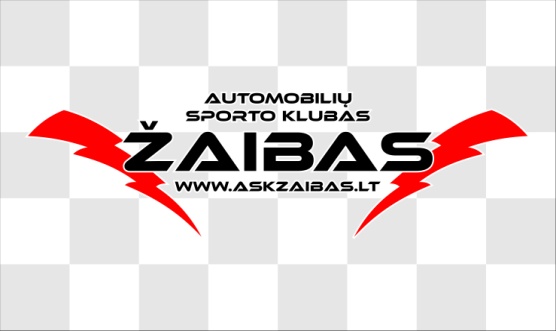 AUTOMOBILIŲ ŽIEMOS KROSO VARŽYBŲ„ŽAIBO ŽIEMOS ŽAIDYNĖS”VARŽYBŲ NUOSTATAI2016 m. sausio 23 d.1. ORGANIZACIJA1.1. Varžybų vieta: Gargždai, Klaipėdos raj. Skaidrioji g. (Gargždų autokroso trasa)1.2. Varžybų data: 2016-01-23 (Šeštadienis)1.3. Varžybų organizatorius: Automobilių sporto klubas „Žaibas“1.4. Varžybos vykdomos vadovaujantis:Šiais varžybų nuostatais1.5. Organizatoriaus adresas ir kontaktinė informacija: Automobilių sporto klubas „Žaibas“Buveinės adresas: Gargždai, Statybininkų takas 42., LietuvaE-paštas: askzaibas.info@gmail.com    Tel. nr. +370 658 17840Paraiškas siųsti e-paštas: ivanovas.pavelas@gmail.com   askzaibas.info@gmail.com    2. PROGRAMA2016-01-23    (Šeštadienis)08:00-09:30		Dalyvių registracija bus vykdoma klasėms, kuriosenesusidarė maksimalus dalyvių skaičius išankstinioregistravimo metu.08:15-09:40		Techninis patikrinimas priešstartinėje zonoje, laisvos treniruotės09:45-10.00		Vairuotojų susirinkimas prie sekretoriato 10:00-10.10		Varžybų atidarymas10:10		Važiavimų pradžia3.OFICIALŪS ASMENYS Varžybų vadovas 		Pavelas Ivanovas Varžybų laikininkas 		______________Varžybų sekretorius 		Andrius MažeikisStarto – finišo teisėjas 		Vytautas DrozdovasTeisėjas			Dževaldas KarulaitisTeisėjas			Vaidotas KubiliusTeisėjas			DALYVIŲ KLASĖS. STARTINIAI NUMERIAI. STARTINIAI ĮNAŠAI4.1. Automobiliai skirstomi į dalyvių klases:FWD – Priekiniais ratais varomi automobiliai padangos be dyglių RWD – Galiniais ratais varomi automobiliai padangos be dygliųAWD – Keturiais ratais varomi automobiliai padangos be dygliųFWD Standart – Priekiniais ratais varomi automobiliai su standartiniais dygliaisRWD Standart – Galiniais ratais varomi automobiliai su standartiniais dygliaisAWD Standart – Keturiais ratais varomi automobiliai su standartiniais dygliaisKlasės bus ribojamos iki 20-kių dalyvių.Klasėje nesusirinkus 5 dalyviams galimas sujungimas su kita klase.4.2. Startinius numerius suteikia organizatorius pagal dalyvio registracijos laiką.4.3. Startiniai numeriai turi būti pritvirtinti dešinėje automobilio pusėje, aiškiai matomoje vietoje. Už tai yra atsakingas kiekvienas vairuotojas asmeniškai.4.4. Dalyvio startinis įnašas – 20,00 Eur, varžybų dieną – 30,00 Eur4.5. Startinius numerius suteikia organizatorius pagal dalyvio registracijos laiką.Išankstinė registracija su išankstiniu startiniu mokesčiu iki 2016.01.22 15:00 val. e-paštas ivanovas.pavelas@gmail.com    andriusmazeikis@gmail.com  askzaibas.info@gmail.com  IŠANKSTINĖ REGISTRACIJA BE IŠANKSTINIO STARTINIO MOKESČIO APMOKĖJIMO NEGALIOJA.4.6. Startinis įnašas 20 Eur mokamas iki  2016 m. sausio 22 d. dienos į Klaipėdos raj.  automobilių sporto klubo „Žaibas“ (įmonės kodas 163737467) DNB AB banko sąskaitą (Sąsk. Nr. LT 864010040200041158).  Mokėjimo paskirtyje nurodyti „Žaibo žiemos žaidynės kroso trasoje“ startinis įnašas už Vardas ir Pavardė“. Jei nusprendėte dalyvauti ir daugiau nei vienoje klasėje, tuomet prie 20,00 Eur. startinio mokesčio reikia primokėti 10 eur. sumą  už papildomą automobilių klasę. AUTOMOBILIŲ VARŽYBŲ VYKDYMAS Varžybų dalyviams bus skirtas laikas laisvoms treniruotėms. Vairuotojas gali atsisakyti laisvų treniruočių arba netenka į jas teisės, jei jis pavėlavo atvykti iki jų pabaigos.Kiekvienam dalyviui skiriama ne mažiau kaip 2 kvalifikaciniai važiavimai. Įskaitiniu kvalifikaciniu varžybų rezultatu tampa geriausias parodytas važiavimo rezultatas.Pirmam kvalifikaciniam važiavimui starto lentelė bus sudaroma pagal paraiškų padavimo laiką (pirma paraiška-1 st. pozicija, antra paraiška-2 st. pozicija ir t.t.)5.4 Antram kvalifikaciniam važiavimui starto lentelė bus sudaroma pagal pirmo kvalifikacinio važiavimo rezultatus ir t.t.5.5 Varžybų nugalėtoju tampa geriausią rezultatą pasiekęs dalyvis.5.6 Ratų skaičius laisvoms treniruotėms, kvalifikaciniams važiavimams bus paskelbtas dalyvių susirinkimo metu.SAUGUMO REIKALAVIMAI DALYVIAMS. ATSAKOMYBĖDraudžiama varžybose dalyvauti apsvaigus nuo alkoholio, narkotikų ar kitų svaiginančių ar stimuliuojančių medžiagų.Automobilių klasių dalyviams šalmai yra privalomi. (Auto, moto saugos šalmai)Varžybų metu vairuotojas privalo: būti prisisegęs saugos diržais, įjungti artimų šviesų žibintus.Varžybų metu automobilyje gali būti tik vairuotojas (keleiviai draudžiami)Dalyvių parke draudžiamas važiavimas didesniu nei 5 km/val. greičiu, bandymai, apsisukimai su rankiniu stabdžiu ir kiti manevrai, galintys sukelti pavojų dalyviams, žiūrovams – pirmas kartas, bauda 20,00 Eur. Antras kartas, šalinimas iš varžybų.Organizatorius neatsako už nuostolius, kuriuos varžybų dalyviai patyrė treniruočių ir varžybų metu. Civilinė, administracinė ir baudžiamoji atsakomybė varžybų metu tenka tiesioginiam kaltininkui.7. APDOVANOJIMAI7. 1 VIETA: Prie sekretoriato7. 2 LAIKAS: 30 min. po paskutinio finalinio važiavimo. Dalyviai, užėmę I-III vietas atskirose automobilių  klasėse apdovanojami taurėmis, medaliais, diplomais ir vertingais rėmėjų prizais. Nuostatus parengė:Automobilių sporto klubo „Žaibas“ valdybos narys  				Pavelas IvanovasNuostatus patvirtino:Automobilių sporto klubo „Žaibas“ Pirmininkas  					Leonidas Ivanovas